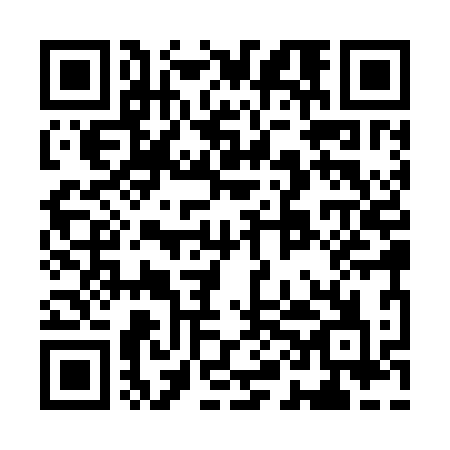 Ramadan times for Copic Slab, Oklahoma, USAMon 11 Mar 2024 - Wed 10 Apr 2024High Latitude Method: Angle Based RulePrayer Calculation Method: Islamic Society of North AmericaAsar Calculation Method: ShafiPrayer times provided by https://www.salahtimes.comDateDayFajrSuhurSunriseDhuhrAsrIftarMaghribIsha11Mon6:246:247:341:284:507:237:238:3312Tue6:236:237:321:284:507:247:248:3413Wed6:216:217:311:274:507:257:258:3414Thu6:206:207:301:274:517:257:258:3515Fri6:186:187:281:274:517:267:268:3616Sat6:176:177:271:274:517:277:278:3717Sun6:156:157:251:264:527:287:288:3818Mon6:146:147:241:264:527:297:298:3919Tue6:126:127:221:264:537:307:308:4020Wed6:116:117:211:254:537:317:318:4121Thu6:096:097:201:254:537:317:318:4222Fri6:086:087:181:254:537:327:328:4323Sat6:066:067:171:254:547:337:338:4324Sun6:056:057:151:244:547:347:348:4425Mon6:036:037:141:244:547:357:358:4526Tue6:026:027:121:244:557:357:358:4627Wed6:006:007:111:234:557:367:368:4728Thu5:595:597:101:234:557:377:378:4829Fri5:575:577:081:234:557:387:388:4930Sat5:565:567:071:224:567:397:398:5031Sun5:545:547:051:224:567:407:408:511Mon5:535:537:041:224:567:407:408:522Tue5:515:517:021:224:567:417:418:533Wed5:505:507:011:214:567:427:428:544Thu5:485:487:001:214:577:437:438:555Fri5:465:466:581:214:577:447:448:566Sat5:455:456:571:204:577:457:458:577Sun5:435:436:561:204:577:457:458:588Mon5:425:426:541:204:577:467:468:599Tue5:405:406:531:204:577:477:479:0010Wed5:395:396:511:194:587:487:489:01